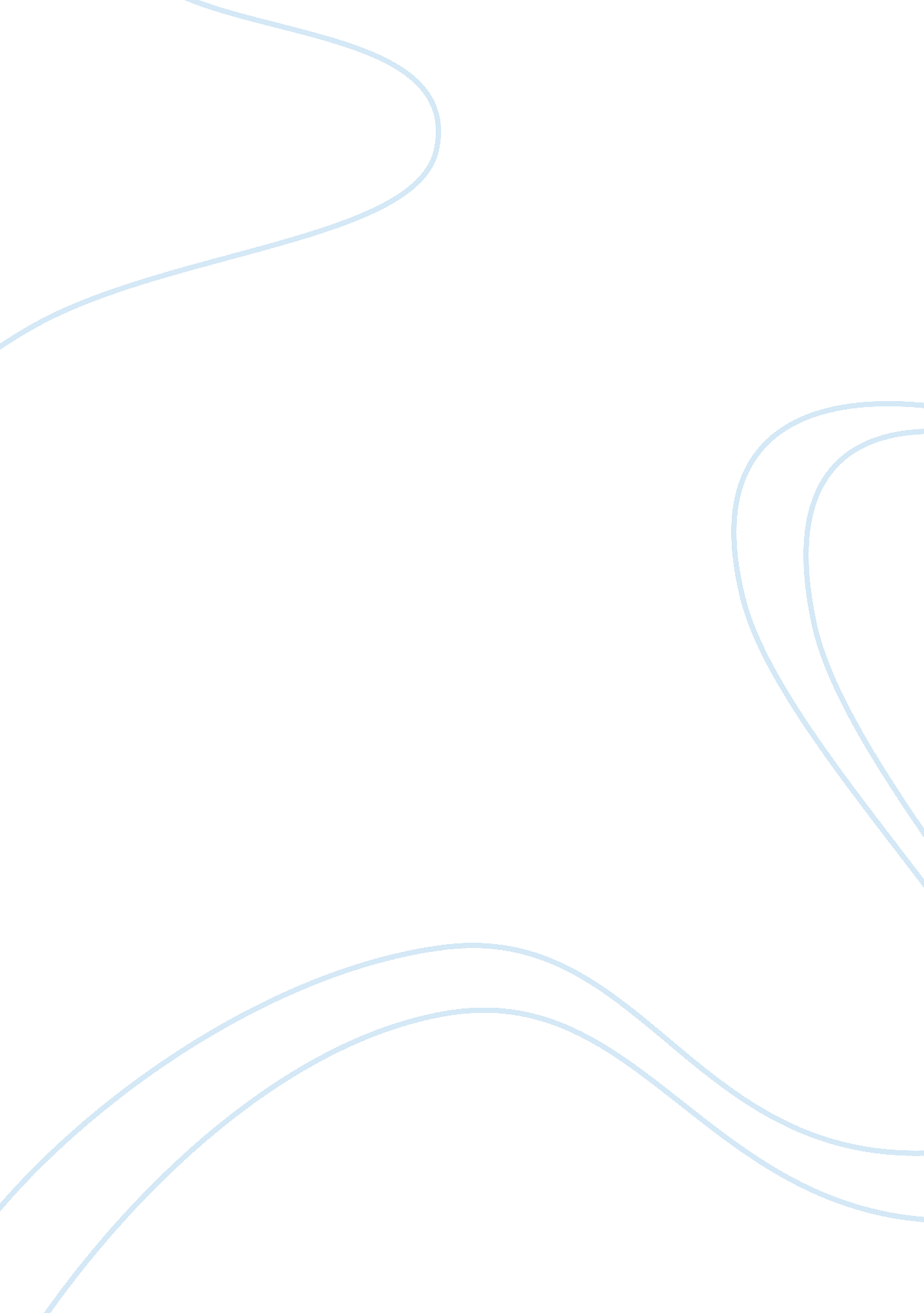 English lincoln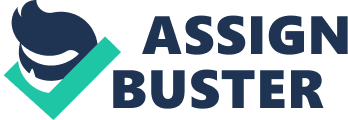 Extended Response: Alive in the Death Zone " A book, too, can be a star, a living fire to lighten the darkness, leading out into the expanding universe. " -Madeleine Length The autobiography 'Alive in the Death Zone' by Lincoln Hall is definitely a book that gives readers an insight into the amazing world of mountaineering, which I agree, will stand the test of time. After 20 years, it will still interest many young readers. To stand the test of time meaner to remain popular or valued after a long period and 'Alive in the Death Zone' has the capability to do so because of the five main elements included , its plot, characters, settings, hems and use of language in this autobiography. When analyzing the five elements included in the autobiography, it is easy to see that 'Alive in the Death Zone' will stand the test of time because of the plot. Author Lincoln Hall shares his real-life journey about his mountaineering life that eventually leads to his success by reaching the summit of Mount Everest, the tallest mountain in the world. The plot reveals how Lincoln was accidentally introduced to climbing (Chapter 1) and from there, he was offered many opportunities to climb different mountains across the oral such as Denaturing (Chapter 2) which marked his first ever climbing expedition. The plot thoroughly explains Lincoln greatest climbing achievements, especially about how he reached the summit after many difficulties such as, climbing the three steep cliffs blocking the ridge, leading to Everest summit. Chapter 9) In the autobiography, readers even in twenty years' time, have the chance to step into Lincoln shoes and read all about how he began climbing, how he made many friends during his life and the troubles reaching Everest, including his suffering from frostbite and cerebral edema. Chapters-11) The climax, in Chapter 10 is an unforgettable moment, where Lincoln managed to stay alive in the Death Zone alone, without food, enough oxygen and strength. Although Lincoln had many problems with reaching the summit, even on his second try, he resolved them by being patient and preparing himself for whatever challenges Everest could throw at him. The plot is definitely interesting enough to take the attention of readers now and even after 20 years' time. The next element is the characters and most important of all, is Lincoln Hall. Lincoln Hall is an experienced mountaineer and throughout his own autobiography, he shows his true personality as he leads to his final attempt for Mount Everest. Chapter 7) Lincoln showed he was a determined man who never gave up on reaching his goal and that he was committed to test himself by climbing Everest for the second time. (Chapters 7-9) He's a very approachable and friendly man who creates many friendships with the people he meets throughout his life. Lincoln personality reflects a positive image for readers which is why this autobiography will stand the test of time. The other characters such as the Sharper's, are very helpful people that stood by Lincoln during his Journey and made Lincoln eel safe and loved. Chapter 7-11) Also, Lincoln expedition team, made Lincoln feel like he had friends that he could trust. (Chapter 7-11) All of the characters included in 'Alive in the Death Zone' create inspiring role models which surely many readers will love even after 20 years' time. Next are the settings, which continuously changed in the autobiography. The places Lincoln traveled to had breath-taking sights, that ranged from Australia (Chapter 1), New Zealand (Chapter 1), India (Chapter 2) and many places in the Himalayas (Chapter 3). Lincoln climbed many mountains, usually avian a very cold, stormy and dangerous atmosphere. Even the camps leading to the Everest summit were sometimes uncomfortable but due to all his friends, Lincoln still felt safe and enjoyed all the team members' company. However, Everest itself was the most dangerous of all. " One of my mountaineering boots slipped Off small ledge and I 9) Saying this, shows Just how risky climbing Everest is, even with safe equipment, although, climbing Everest was a stunning experience, which is why this autobiography will stand the test of time. Another element is the themes that spread all through the autobiography. Lincoln main purpose was to express his Journey through writing and he added many meaningful themes to his story. One example would be to never give up. ' (Chapter 7) This theme is important and very motivating because although Lincoln did not succeed on his first try, (Chapter 5) he took the next opportunity he was given, (Chapter 7) to prove to himself that he was capable of reaching Everest summit. Another major theme would be to take your time. Taking your time was a theme in this autobiography since Lincoln never rushed to reach Everest summit. Lincoln always remained patient and even urine his second attempt on Everest, (Chapter 7) no matter how excited he was, he climbed the dangerous paths slowly and attentively. The final theme that stands out in this autobiography would be friendship. ' Again, this theme is relevant because Lincoln had many relationships with his fellow team members and people like the Sharper's. Friendship is a vital part in this book because without friends, Lincoln wouldn't be able to reach the summit on his own. His friends gave him support and took care of him. Each theme displayed in 'Alive in the Death Zone' contributes to why t will stand the test of time. Last of the five elements is the use of language which definitely adds to why this autobiography will stand the test of time. Lincoln enhanced his story by putting a lot of detail into each sentence. He described all his encounters so well, that it could reflect an image into the reader's mind, of what exactly he was going through. Personification was also included in Chapter 7 when Lincoln wrote, " It was the danger that lurked there that was my enemy, not Everest itself. " As well as personification, Lincoln supported his photos with captions like in Chapter 1 1, showing a photo of Everest, Lincoln wrote, " Everest looms behind as we journey back to base camp. He also added extra information covering the mountaineering world for people new to the subject. The whole autobiography is appropriate for children 11+ and even for adults since the text is rather factual. Clearly, I agree all five elements, the intriguing plot, encouraging characters, spectacular settings, inspirational themes and the appropriate use of language, all prove why 'Alive in the Death Zone' will stand the test of time and will surely be enjoyed by readers after 20 years of time. 